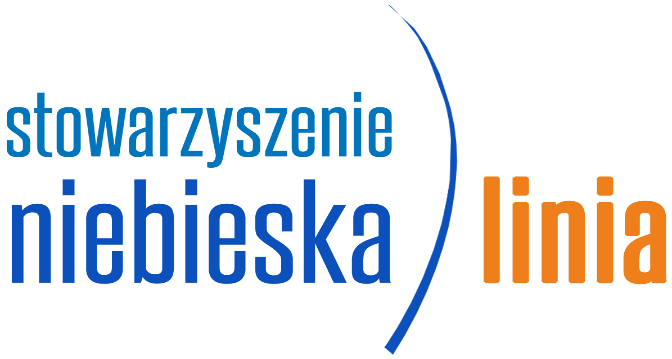 Oświadczam, że wyrażam zgodę na przetwarzanie danych osobowych w zakresie objętym formularzem zgłoszeniowym przez Stowarzyszenie na Rzecz Przeciwdziałania Przemocy w Rodzinie „Niebieska Linia” z siedzibą w Warszawie przy 
ul. Jaktorowskiej 4 lok 3 (Administratora), w celu realizacji zadań statutowych organizacji tj. realizacji projektu pod nazwą „Zwiększenie efektywności procedury Niebieskie Karty”, finansowanego ze środków m.st. Warszawy (zgodnie z Rozporządzeniem Parlamentu Europejskiego i Rady (UE) 2016/679 z dnia 27 kwietnia 2016 r. w sprawie ochrony osób fizycznych w związku z przetwarzaniem danych osobowych i w sprawie swobodnego przepływu takich danych oraz uchylenia dyrektywy 95/46/WE). Oświadczam, że zostałem poinformowany o prawie do swobodnego wycofania zgody w każdym czasie i bez podawania przyczyny.Aby dokonać zgłoszenia udziału, proszę przesłać skan podpisanego formularza na adres mailowy:seminariank@niebieskalinia.orgUwaga! PROSIMY WYPEŁNIAĆ KOMPUTEROWOUwaga! PROSIMY WYPEŁNIAĆ KOMPUTEROWOTytuł seminarium/szkolenia prawnegoTermin zajęćImię i nazwisko uczestnikaZawód wykonywanyMiejsce pracy (nazwa
 i adres)Telefon kontaktowyadres e-mailSkąd Pan/i uzyskał/a informacje o seminariach?………………………………….………………………………….DataPodpis uczestnika